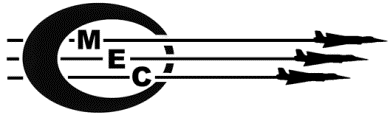 Painter IDefense contractor involved with product development and manufacturing of various systems for military aerospace and vehicles in the Los Angeles International Airport area is searching for an experienced Painter I.  With a 50+ year foundation, The Marvin Group supports all branches of the Department of Defense and allies around the globe on an array of programs and platforms.  We support many military prime contractors including Lockheed Martin, Northrop Grumman and Raytheon.RESPONSIBILITIESCoat surface of parts, assemblies, and finished products with protective or decorative materials such as primer, paint, enamel, lacquer using spray gun in accordance with part drawing specifications and engineering documentation. Mask, sand, and prepare components for paint applicationComply with Paint shop standard practices. May monitor and verify quality in accordance with process specifications. Ability to match or detect differences in colors, including shades of color and brightnessComply with all safety, 5S, and housekeeping policies. Use personal protective equipment and ensure components are protected (PTP)Ability to read, understand, and comply with OSHA / ITAR regulatory requirementsProperly care for and maintain shop equipment and tools as assignedAbility to read and interpret blueprints and engineering documentationAble to pass Pulmonary Function Test to obtain respirator certificationAbility to use tools, equipment, and materials in the aircraft painting process.Other duties as assigned. SKILLS / REQUIREMENTSHigh School diploma2 years experience as a painter (Aerospace preferred, but not required) (Automotive experience acceptable) Experience in Masking components / parts Experience in Sanding paint / primer / metals Experience painting metals requiredExperience painting aircraft parts desiredAutomated Paint experience is a plusAbility to work overtime required based on business needsPhysical Requirements: Primarily manufacturing/assembly environmentMust be able to work in the following environmental conditions: noise, vibration, proximity to moving mechanical parts, moving vehicles, electrical currentMust be able to bend and reachMust be able to communicate effectivelyRegularly lift and/or move up to 10 pounds, occasionally lift and/or move up to 25 pounds, occasionally assist others to lift and/or move up to 50 poundsWill be performing substantial movements (motions) of the wrists, hands, and/or fingersMust be a US Person (under ITAR rules) to be eligible for hireThis position must meet export control compliance requirements.  All applicants must be “U.S. persons” within the meaning of ITAR, as defined:  a U.S. Citizen, a lawful permanent resident, political asylee, or refugee.Interested parties please apply online and submit resume to    http://marvingroup.com/career/adp/Visit us at marvingroup.comThe Marvin Group is an EEO/AA/Disability/Vets Employer.Our company uses E-Verify to confirm the employment eligibility of all newly hired employees. To learn more about E-Verify, including your rights and responsibilities, please visit www.dhs.gov/E-Verify.If you are an individual with a disability and require a reasonable accommodation to complete any part of the application process, or are limited in the ability or unable to access or use this online application process and need an alternative method for applying, you may contact Human Resources at 310-674-5030. 